      ЛАЗАРЕВСКОЕ (СОЧИ),    «ЭВЕЛИНА»             Лето 2024Трёхэтажный современный гостевой дом «Эвелина» расположен в тихом районе курортного посёлка Лазаревское. Лазаревское представляет собой уютный и спокойный поселок. С одной стороны здесь теплое и ласковое море, с другой поселок окаймлен скалистыми отрогами, которые создают не менее интересную картину, привлекая любителей природы невероятными пейзажами. Курорт Лазаревское - это 280 дней солнца и тепла в году.  отделяют гостевой дом «Эвелина» от бесплатного, оборудованного пляжа "Дельфин". До развлекательного центра "Морская звезда", где находится дельфинарий, океанариум и аквапарк, 15 минут ходьбы. Территория гостевого дома хорошо озеленена, много цветов. Во дворе много уголков отдыха со столиками, стульями, зонтиками от солнца. Имеется мангал с местом для отдыха, стоянка для машин. Гладильная доска, утюг на каждом этаже, Wi-Fi. В номерах с балконами, стоят столики и стулья для отдыха.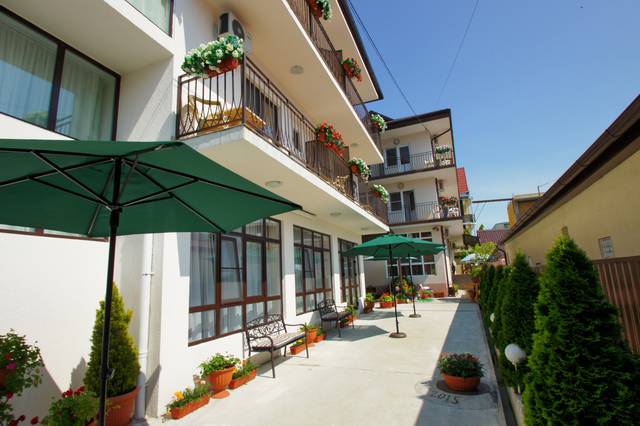 Размещение: «Стандарт»  2-х, 3-х, 4-х местные  номера  с удобствами  с балконом и без (WC, душ, ТВ, холодильник, кондиционер, двуспальные кровати,  тумбочки, стол, шкаф, разовые средства гигиены, вид на горы или на море).Пляж: 2 мин – мелко-галечный (водные аттракционы).Питание: в гостинице на каждом этаже есть оборудованная кухня для самостоятельного приготовления.Дети: до 12 лет скидка на проезд - 200 руб.Стоимость тура на 1 человека (7 ночей)В стоимость входит: проезд  на автобусе, проживание в номерах выбранной категории,  сопровождение, страховка от несчастного случая.Курортный сбор за доп. плату.Выезд еженедельно по понедельникам.Хочешь классно отдохнуть – отправляйся с нами в путь!!!!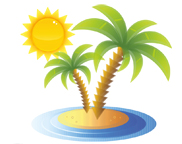 ООО  «Турцентр-ЭКСПО»                                        г. Белгород, ул. Щорса, 64 а,  III этаж                                                                                                            Остановка ТРЦ «Сити Молл Белгородский»     www.turcentr31.ru       т./ф: (4722) 28-90-40;  тел: (4722) 28-90-45;    +7-951-769-21-41РазмещениеЗаездыСТАНДАРТ СТАНДАРТ СТАНДАРТ СТАНДАРТ СТАНДАРТ РазмещениеЗаезды2-х мест. с удоб. без балконалюбой вид2-х мест. с удоб. с балкономлюбой вид3-х мест. с удоб. с балкономвид на море4-х мест. с удоб. с балкономвид на мореДоп. место детям до 13 летРазмещениеЗаезды2-х мест. с удоб. без балконалюбой вид2-х мест. с удоб. с балкономлюбой вид3-х мест. с удоб. с балкономвид на море4-х мест. с удоб. с балкономвид на мореДоп. место детям до 13 лет03.06.-12.06.145501630015200151001040010.06.-19.06.159501780016100159501060017.06.-26.06.169501880017300170001080024.06.-03.07.181001990018600179001100001.07.-10.07.202002220020950195001120008.07.-17.07.205002250021100197001140015.07.-24.07.209002290021500199001160022.07.-31.07.209002290021500199001160029.07.-07.08.209002290021500199001160005.08.-14.08.209002290021500199001160012.08.-21.08.209002290021500199001160019.08.-28.08.209002290021500199001160026.08.-04.09.207002250021500197001160002.09.-11.09.207002250021300197001140009.09.-18.09.205002230021100197001120016.09.-25.09.203002210020900195001110023.09.-02.102010021900207001930010950